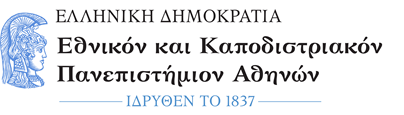                                        ΣΧΟΛΗ ΕΠΙΣΤΗΜΩΝ ΥΓΕΙΑΣ                                       ΙΑΤΡΙΚΗ ΣΧΟΛΗΠΡΟΓΡΑΜΜΑ ΜΕΤΑΠΤΥΧΙΑΚΩΝ ΣΠΟΥΔΩΝ «ΔΙΑΤΑΡΑΧΕΣ ΤΗΣ ΑΝΑΠΝΟΗΣ ΣΤΟΝ ΥΠΝΟ.ΕΡΓΑΣΤΗΡΙΑΚΗ ΚΑΙ ΚΛΙΝΙΚΗ ΙΑΤΡΙΚΗ ΤΟΥ ΥΠΝΟΥ»ΠΡΑΚΤΙΚΟ ΚΡΙΣΕΩΣΤΗΣ ΣΥΝΕΔΡΙΑΣΗΣ ΤΗΣ ΤΡΙΜΕΛΟΥΣ ΕΞΕΤΑΣΤΙΚΗΣ ΕΠΙΤΡΟΠΗΣΓΙΑ ΤΗΝ ΑΞΙΟΛΟΓΗΣΗ ΤΗΣ ΔΙΠΛΩΜΑΤΙΚΗΣ ΕΡΓΑΣΙΑΣΤ    Μεταπτυχιακ       Φοιτ     Εξεταστική Επιτροπή     , Επιβλέπων     , Μέλος     , ΜέλοςH Tριμελής Εξεταστική Επιτροπή η οποία ορίσθηκε από την Συνέλευση της Ιατρικής Σχολής του Παν. Αθηνών Συνεδρίαση της ΓΣΕΣ/      για την αξιολόγηση και εξέταση       υποψηφίου      συνεδρίασε σήμερα     H Eπιτροπή διαπίστωσε ότι η Διπλωματική Εργασία       υποψηφίου      με τίτλο      είναι πρωτότυπη, επιστημονικά και τεχνικά άρτια και η βιβλιογραφική πληροφορία ολοκληρωμένη και εμπεριστατωμένηΗ εξεταστική επιτροπή αφού έλαβε υπ’ όψιν το περιεχόμενο της εργασίας και τη συμβολή της στην επιστήμη, με ψήφους ................ προτείνει την απονομή στον παραπάνω Μεταπτυχιακό Φοιτητή την απονομή του Μεταπτυχιακού Διπλώματος Ειδίκευσης (Μaster's).Στην ψηφοφορία για την βαθμολογία ο υποψήφιος έλαβε για τον βαθμό «ΑΡΙΣΤΑ» ψήφους  ....................., για τον βαθμό «ΛΙΑΝ ΚΑΛΩΣ» ψήφους ...................., και για τον βαθμό «ΚΑΛΩΣ» ψήφους ................. Κατά συνέπεια, απονέμεται ο βαθμός «......................».Tα Μέλη της Εξεταστικής Επιτροπής     , Επιβλέπων		(Υπογραφή)     , Μέλος		(Υπογραφή)		     , Μέλος		(Υπογραφή)